Obtener información y requisitos para registrar un arrastre con permiso provisional.Proveerle información y requisitos al ciudadano que quiere registrar con un permiso provisional un arrastre para ser usado en las vías públicas de Puerto Rico.A todo dueño de arrastre financiado en el extranjero se le requerirá una autorización escrita del acreedor para poder completar el registro en Puerto Rico.En la oficina de CESCO más cercana.  						Directorio de CESCOSello de Rentas Internas por el valor de diez dólares ($10.00).De haber adquirido el vehículo mediante financiamiento local o extranjero, pagará el .005 % del precio de venta en Sellos de Rentas Internas (las cooperativas locales están exentas).El ciudadano debe verificar los posibles costos de tramitación de los documentos que se gestionan fuera del Departamento de Transportación y Obras Públicas ya que los mismos no están incluidos en esta sección.Llenar y firmar el formulario DTOP-776 Solicitud para Registración de Vehículos de MotorCertificado de origen o título de propiedad (si aplica de acuerdo al N.A.D.A. "National Automobile Dealers Association".  Si este no es el caso, se requerirá la registración del vehículo).De haber adquirido el vehículo mediante financiamiento local o extranjero, traer el contrato y pagar el .005% del precio de venta en Sellos de Rentas Internas (las cooperativas locales están exentas).Hoja de Arbitrios (Forma 5C-2042).  La misma se tramita en el Departamento de Hacienda.Permiso ProvisionalDiferencia de pago en el Permiso Provisional (si aplica).Sello de Rentas Internas por el valor de diez ($10.00) dólares.Factura que evidencie la compra (de tener el contrato con alguna institución financiera, la misma no será requerida).No aplicaPágina Web DTOP – http://www.dtop.gov.prDTOP-776 Solicitud para Registración de Vehículos de Motor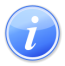 Descripción del Servicio 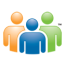 Audiencia y Propósito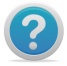 Consideraciones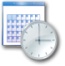 Lugar y Horario de Servicio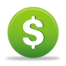 Costo del Servicio y Métodos de Pago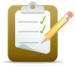 Requisitos para Obtener Servicio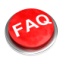 Preguntas Frecuentes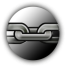 Enlaces Relacionados